	ÖZGEÇMİŞ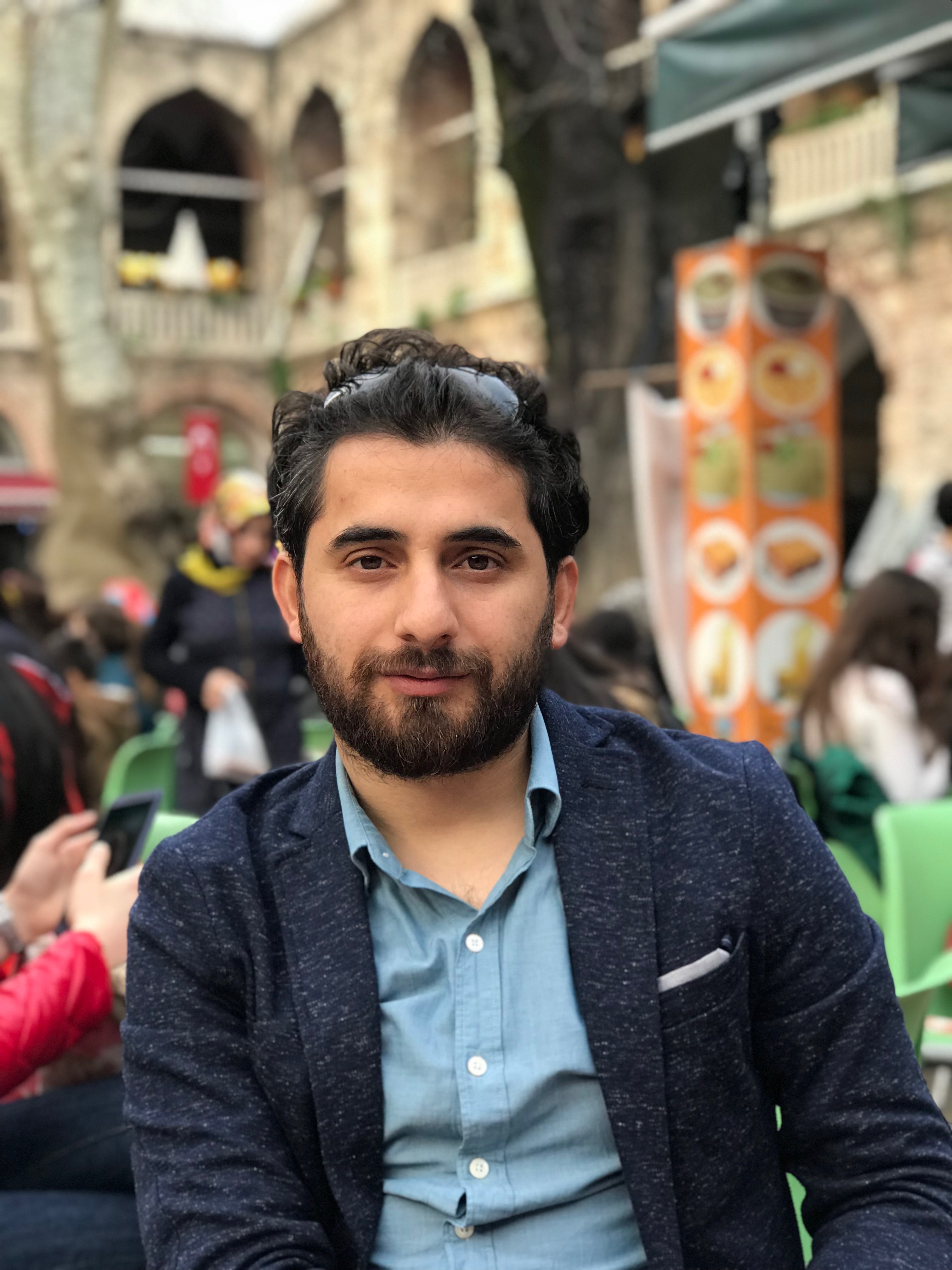 Uludağ ÜniversitesiFen Edebiyat FakültesiSosyoloji BölümüBursa, 16059, TÜRKİYEEĞİTİM BİLGLERİ2015-                  : Doktora, Genel Sosyoloji ve Metodoloji, Uludağ Üniversitesi2012-2014       : Y. Lisans, Genel Sosyoloji ve Metodoloji, Uludağ Üniversitesi2007-2011       : Lisans. Edebiyat Fakültesi, Atatürk ÜniversitesiÇALIŞMA BİLGİLERİ2012-                  :  ÖYP Araştırma GörevlisiÇALIŞMA ALANLARISosyal TeoriKarşılaştırmalı Tarihsel SosyolojiToplumsal HareketlerPolitik SosyolojiMAKALELERYeniçırak Hasan, (2015), Sosyolojinin Neliği Üzerine Bir İnceleme, Türk&İslam Dünyası Sosyal Araştırmalar Dergisi, Yıl:2, Sayı: 5, Aralık 2015, ss. 137-146Yeniçırak  Hasan, (2017), Debate on World System- Modern World Systems in the Context of Andre Gunder Frank and Immanuel Wallerstein, Uludağ Üniversitesi Sosyal Bilimler Enstitü Dergisi, 2017 Yeniçırak Hasan, (2018), Demokrasinin Dinsel Nitelikleri, Avrasya Sosyal ve Ekonomik Araştırmalar Dergisi, Cil:5,  Sayı: 3ULUSLARARASI SEMPOZYUMYeniçırak Hasan, (2015) Paradigm in Terms of Interpretation and Overinterpretation, International Humanities and Social Sciences Conference,  Prague, Czech Republic, 2015Yeniçırak Hasan, (2016), What is not French Revolution, International Humanities and Social Sciences Conference, Barcelona, Spain, 2016Yeniçırak Hasan, (2017), Research over Essence of Revolution, International Scientific Researches Congress on Humanities and Social Sciences, İstanbul, Turkey, 2017,ULUSAL SEMPOZYUMYeniçırak Hasan, Paul Feyerabend ve Thomas Kuhn’da Bilgi Anlayışı, II. Türkiye Lisans Üstü Çalışmalar Kongresi, Bursa, Türkiye,  2013ASİSTE EDİLEN DERSLERMukayeseli Devrimler Sosyolojisi